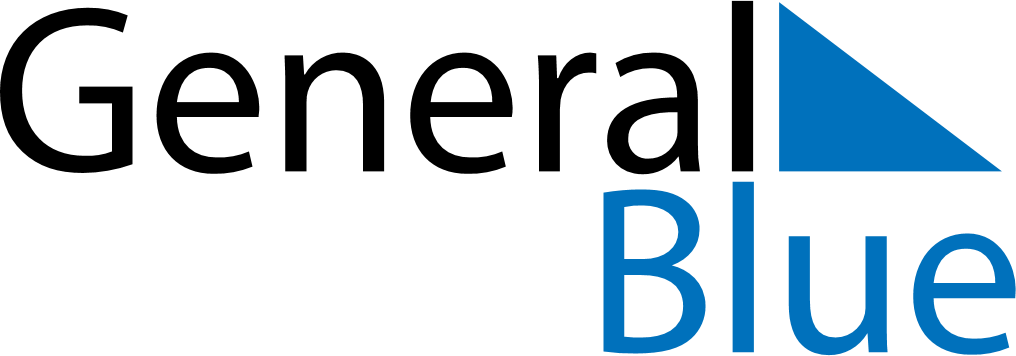 October 2018October 2018October 2018CuracaoCuracaoMondayTuesdayWednesdayThursdayFridaySaturdaySunday1234567891011121314Curaçao Day1516171819202122232425262728293031